REPORTE DE PARTICIPACION EN MEDIOS DE COMUNICACIÓN  RENDICION DE CUENTAS 2018 ZONA 3 REPORTE DE PARTICIPACION EN MEDIOS DE COMUNICACIÓN  RENDICION DE CUENTAS 2018 ZONA 3 REPORTE DE PARTICIPACION EN MEDIOS DE COMUNICACIÓN  RENDICION DE CUENTAS 2018 ZONA 3 REPORTE DE PARTICIPACION EN MEDIOS DE COMUNICACIÓN  RENDICION DE CUENTAS 2018 ZONA 3 REPORTE DE PARTICIPACION EN MEDIOS DE COMUNICACIÓN  RENDICION DE CUENTAS 2018 ZONA 3 REPORTE DE PARTICIPACION EN MEDIOS DE COMUNICACIÓN  RENDICION DE CUENTAS 2018 ZONA 3 REPORTE DE PARTICIPACION EN MEDIOS DE COMUNICACIÓN  RENDICION DE CUENTAS 2018 ZONA 3 NºFecha Medio de comunicación Autoridad cargoTema Medio de verificación (Foto/Enlace)115/03/2019TVS MAURICIO BALDAJOSCOORDINADOR ZONAL 3RESUMEN Y ANALISIS DEL INFORME DE RENDICION DE CUENTAS DE 2018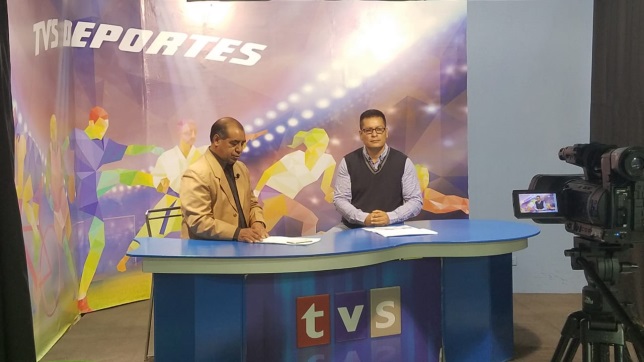 https://www.facebook.com/tvscanal13/videos/435895700479791/214/03/2019DIARIO LA PRENSAMAURICIO BALDAJOSCOORDINADOR ZONAL 3RESUMEN Y ANALISIS DEL INFORME DE RENDICION DE CUENTAS DE 2018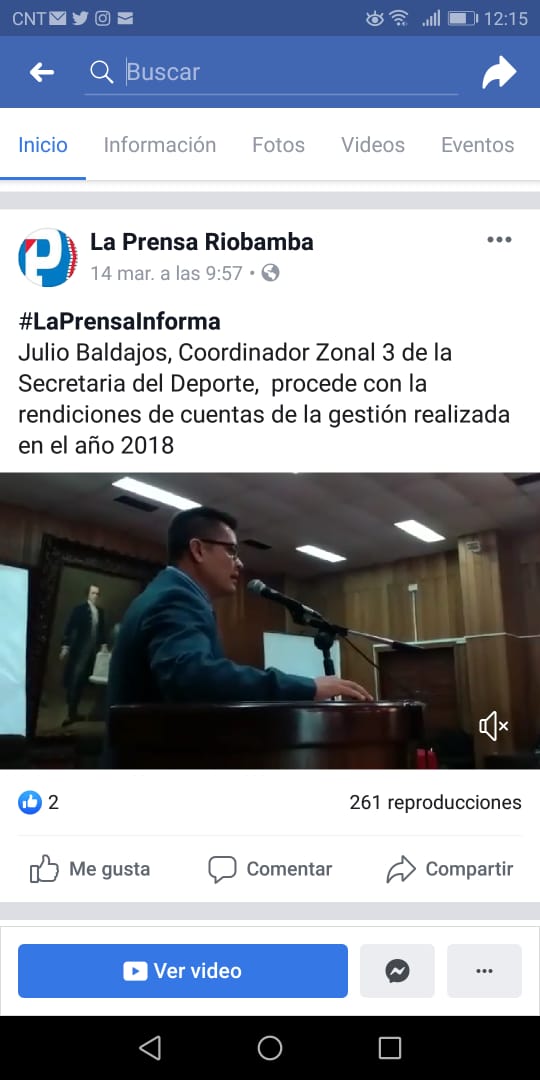 https://www.laprensa.com.ec/